السيرة الذاتية           اسيل فايق غيدان                    الجامعة المستنصرية – المركز العراقي لبحوث السرطان والوراثة الطبيةEmail: aseel84@uomustansiriyah.edu.iqملخص تعريفي :اختصاص ماجستير كيمياء عضوية وعملي يتمحور حول تخليق مركبات عضوية جديدة (مشتقات قواعد شيف للاندول ومعقداتها ) واختبار فعاليتها الحيوية  المضادة للسرطان باستخدام خطوط الخلايا السرطانية.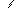 الشهادات الدراسية:  ماجستير كيمياء : كيمياء عضوية من كلية العلوم، جامعة ديالى،2018   بكالوريوس في الكيمياء: كلية العلوم، جامعة ديالى، العراق، 2005الجوائز والتكريم الأكاديمي                                                                                                                                                              الحصول على شهادة مشاركة في معرض النتاجات العلمية بدورته السادسة لعام 2022 والمقام في رئاسة الجامعة المستنصرية  لتحضيري مركبات عضوية جديدة                                                                                                                                                                                           الخبرة الأكاديمية والتدريس:  التفرغ العلمي ليوم واحد في قسم الكيمياء / كلية العلوم /جامعة ديالى.المقررات الدراسية التي تم تدريسها:الانتساب المهني او الجمعيات:  رئيس وحدة اختبار السمية في المركز العراقي لبحوث السرطان والوراثة الطبية.   عضو ارتباط في وحدة السلامة البيولوجة عن قسم الاحياء الجزيئي    المنشورات العلميةAlaallah, N. J. (2023). Eco-friendly Approach for Silver Nanoparticles Synthesis from Lemon Extract and their Anti-oxidant , Anti-bacterial , and Anti-cancer Activities. 10(1), 205–216.Ghaidan, A. F., Faraj, F. L., & Abdulghany, Z. S. (2018). Synthesis, characterization and cytotoxic activity of new indole schiff bases, derived from 2-(5-chloro-3,3-dimethyl-1,3-dihydro-indol-2-ylidene)-malonaldehyde with substituted aniline. Oriental Journal of Chemistry, 34(1), 169–181. https://doi.org/10.13005/ojc/340119Ghaidan, A. F., Faraj, F. L., & Abdulghany, Z. S. (2022). phenylimino ) -propionaldehyde and Testing its Cy - totoxic Activity Against Cancer Cell Line Abstract : Introduction : 15(1), 37–42.تطوير المهارات:            حضور العديد من ورش العمل والدورات والندوات السنوية في اختصاص علم المركبات الكيميائية العضوية وعلاقتها في علاج امراض السرطان Curriculum VitaeAseel Faeq Ghaidan	Mustansiriyah University – Iraqi Centre for Cancer & Medical Genetics Research (ICCMGR) Email: aseel84@uomustansiriyah.edu.iqPersonal Summary:Master's degree in organic and practical chemistry focused on the synthesis of new organic compounds (derivatives of indole Schiff bases and their complexes) and testing their biological anti-cancer effectiveness. Education: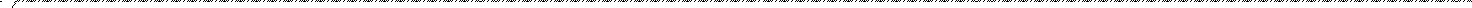 M.Sc.: M.Sc. in Chemistry: Organic Chemistry from the College of Science, University of Diyala, 2018    B.Sc.:  in Chemistry: College of Science, Diyala University, Iraq, 2005.Academic /Teaching Experience:Scientific sabbatical for one day in the Department of Chemistry / College of Science / University of Diyala.Courses Taught:Professional Affiliations:Chief of the cytotoxic assay Unit, Iraqi Centre for Cancer & Medical Genetics Research. Liaison member in the Biosafety Unit, Iraqi Centre for Cancer & Medical Genetics Research.Publications:Alaallah, N. J. (2023). Eco-friendly Approach for Silver Nanoparticles Synthesis from Lemon Extract and their Anti-oxidant , Anti-bacterial , and Anti-cancer Activities. 10(1), 205–216.Ghaidan, A. F., Faraj, F. L., & Abdulghany, Z. S. (2018). Synthesis, characterization and cytotoxic activity of new indole schiff bases, derived from 2-(5-chloro-3,3-dimethyl-1,3-dihydro-indol-2-ylidene)-malonaldehyde with substituted aniline. Oriental Journal of Chemistry, 34(1), 169–181. https://doi.org/10.13005/ojc/340119Ghaidan, A. F., Faraj, F. L., & Abdulghany, Z. S. (2022). phenylimino ) -propionaldehyde and Testing its Cy - totoxic Activity Against Cancer Cell Line Abstract : Introduction : 15(1), 37–42.Professional DevelopmentAttendance many workshops, courses and annual seminars in the field of organic chemical compounds and their relationship to the treatment of cancer diseases.الدراسات الأوليةالدراسات العلياكيمياء عضوية-UndergraduateGraduateOrganic chemistry---